           #АРАР                                                                                       РЕШЕНИЕОб утверждении Положения о порядке проведения конкурса на замещение вакантной должности муниципальной службы в администрации сельского поселения Биккуловский сельсовет муниципального района Миякинский район Республики БашкортостанВ соответствии с Федеральным законом от 2 марта 2007 года № 25-ФЗ "О муниципальной службе в Российской Федерации", Законом Республики Башкортостан от 16 июля 2007 года № 453-3 "О муниципальной службе в Республике Башкортостан" и с применением по аналогии отдельных положений Указа Президента РФ от 22 января 2011 года № 82, руководствуясь Уставом сельского поселения Биккуловский сельсовет Совет сельского поселения Биккуловский сельсовет муниципального района Миякинский район Республики БашкортостанРЕШИЛ:Утвердить Положение о порядке проведения конкурса на замещение вакантной должности муниципальной службы в администрации сельского поселения Биккуловский сельсовет муниципального района Миякинский район Республики Башкортостан (приложение №1).Признать утратившим силу решение Совета сельского поселения от 28.02.2012 № 54 «Об утверждении Положения о порядке проведения конкурса на замещение должности муниципальной службы в сельском поселении Биккуловский сельсовет муниципального района Миякинский район Республики Башкортостан».Настоящее Решение обнародовать на информационном стенде в здании администрации сельского поселения и на официальном сайте сельского поселения в сети «Интернет»Глава сельского поселения                                      		      И.Р. Загидуллин с. Садовый20.03.2019г.№ 145 Приложение №1к решению Совета сельского поселения Биккуловский сельсовет муниципального района Миякинский район  от 20.03.2019 года  № 145 ПОЛОЖЕНИЕо порядке проведения конкурса на замещение вакантной должностимуниципальной службы в администрации сельского поселения Биккуловский сельсовет муниципального района Миякинский район Республики Башкортостан1. Общие положения.1. Настоящее Положение разработано в соответствии с Федеральным законом от 2 марта 2007 года № 25-ФЗ "О муниципальной службе в Российской Федерации", Законом Республики Башкортостан от 16 июля 2007 года № 453-3 "О муниципальной службе в Республике Башкортостан" и с применением по аналогии отдельных положений Указа Президента РФ от 22 января 2011 года № 82. 2. Положение определяет:- организацию и порядок проведения конкурса на замещение вакантной (не замещенной муниципальным служащим) муниципальной должности муниципальной службы Республики Башкортостан в администрации сельского поселения Биккуловский сельсовет муниципального района Миякинский район Республики Башкортостан (далее – Администрация СП Биккуловский сельсовет), за исключением главы Администрации сельского поселения Биккуловский сельсовет муниципального района Миякинский район Республики Башкортостан (далее – Глава администрации СП) и иных должностных лиц, в отношении которых предусмотрена иная процедура замещения на должность; - порядок работы конкурсной комиссии. 3. Основными задачами проведения конкурса на замещение вакантной муниципальной должности муниципальной службы (далее - конкурс) являются: обеспечение конституционного права граждан РФ на равный доступ к муниципальной службе; замещение вакантных должностей муниципальной службы в органах местного самоуправления муниципального района наиболее квалифицированными кадрами; обеспечение права лиц, замещающих должности муниципальной службы РБ (далее - муниципальные служащие) на должностной рост на конкурсной основе; формирование кадрового резерва для замещения должностей муниципальной службы; совершенствование работы по подбору и расстановке кадров. 4. Конкурс заключается в оценке профессионального уровня претендентов на замещение вакантной (не замещенной служащим) должности муниципальной службы, их соответствия установленным квалификационным требованиям.2. Организация и порядок проведения конкурса.1. При наличии вакантной муниципальной должности муниципальной службы конкурс объявляется:Распоряжением главы сельского поселения Биккуловский сельсовет муниципального района Миякинский район РБ; 2. Конкурс не проводится: при заключении срочного трудового договора;при назначении муниципального служащего на иную должность муниципальной службы в случае невозможности в соответствии с медицинским заключением исполнения им должностных обязанностей по замещаемой должности муниципальной службы, сокращения замещаемой им должности, реорганизации, ликвидации администрации или изменения ее структуры; при назначении на отдельные муниципальные должности муниципальной службы, исполнение должностных обязанностей по которым связано с использованием сведений, составляющих государственную тайну, по перечню должностей, утверждаемому решением Совета муниципального района Миякинский район Республики Башкортостан. Конкурс может не проводиться: при назначении на должность муниципального служащего (гражданина), состоящего в кадровом резерве, сформированном на конкурсной основе,при назначении на должности муниципальной службы, относящиеся к группе младших должностей муниципальной службы, по решению представителя нанимателя 3. Право на участие в конкурсе имеют граждане РФ, достигшие возраста 18 лет, владеющие государственным языком Российской Федерации и соответствующие установленным законодательством о муниципальной службе РБ квалификационным требованиям к вакантной должности муниципальной службы, при отсутствии обстоятельств, указанных в ст. 13 Федерального закона «О муниципальной службе в Российской Федерации» в качестве ограничений.  В качестве квалификационных требований к профессиональным знаниям и навыкам, необходимым для исполнения должностных обязанностей отдельными муниципальными служащими, может входить знание башкирского языка как государственного языка Республики Башкортостан. Муниципальные служащие вправе на общих основаниях участвовать в конкурсе независимо от того, какую должность они замещают на период проведения конкурса. 4. Конкурс проводится в два этапа.  На первом этапе публикуется объявление о приеме документов для участия в конкурсе на сайте. В объявлении о приеме документов для участия в конкурсе указываются: наименование вакантной муниципальной должности муниципальной службы; требования, предъявляемые к претенденту на замещение этой должности; место и время приема документов, подлежащих представлению; сроках, до истечения которых принимаются документы; сведения о дате, времени и месте проведения конкурса, проект трудового договора или его существенные условия; процедуры, с помощью которых будет проводиться оценка профессиональных или личностных качеств (собеседование, тесты и т.д.); сведения о получении подробной информации о конкурсе. 5. Гражданин Российской Федерации, изъявивший желание участвовать в конкурсе, в течение 21 дня со дня объявления о приеме документов для участия в конкурсе представляет лично следующие документы в полном объеме: а) личное заявление;  б) собственноручно заполненную и подписанную анкету по форме, установленной распоряжением Правительства РФ от 26.05.2005 № 667-р с приложением фотографии; в) копию паспорта или заменяющего его документа (соответствующий документ предъявляется лично по прибытии на конкурс); г) документы, подтверждающие необходимое профессиональное образование, стаж работы и квалификацию: копию трудовой книжки (за исключением случаев, когда служебная (трудовая) деятельность осуществляется впервые) или иные документы, подтверждающие трудовую (служебную) деятельность гражданина; копии документов о профессиональном образовании, а также по желанию гражданина - о дополнительном профессиональном образовании, о присвоение ученой степени, ученого звания, заверенные нотариально или кадровыми, службами по месту работы; д) заключение медицинского учреждения об отсутствии заболевания, препятствующего поступлению на муниципальную службу (форма № 001-ГС/у); е) копию страхового свидетельства обязательного пенсионного страхования, за исключением случаев, когда служебная (трудовая) деятельность осуществляется впервые; з) копию свидетельства о постановке физического лица на учет в налоговом органе по месту жительства; и) копии документов воинского учета (для военнообязанных и лиц, подлежащих призыву на военную службу);к) сведения о своих доходах, об имуществе и обязательствах имущественного характера и о доходах, об имуществе и обязательствах имущественного характера супруги (супруга) и несовершеннолетних детей; л) иные документы, предусмотренные законодательством о муниципальной службе. 6. Муниципальные служащие, изъявившие желание участвовать в конкурсе, направляют заявление на имя главы Администрации СП Биккуловский сельсовет лично, по почте или в электронном виде. 7. Представленные документы, предусмотренные пунктом 5 гл. 2 Положения, регистрируются в журнале учета участников конкурса и передаются в конкурсную комиссию. 8. Несвоевременное представление документов, представление их не в полном объеме или с нарушением правил оформления без уважительной причины являются основанием для отказа гражданину в их приеме. 9. Гражданин (муниципальный служащий) по решению конкурсной комиссии не допускается к участию в конкурсе: в связи с его несоответствием квалификационным требованиям к вакантной должности муниципальной службы; в связи с ограничениями, установленными законодательством о муниципальной службе для поступления на муниципальную службу и ее прохождения.  10. Конкурс проводится при наличии не менее двух кандидатов. Решение о дате, месте и времени проведения второго этапа конкурса принимается главой Администрации СП Биккуловский сельсовет после проверки достоверности сведений, представленных претендентами на замещение вакантной должности муниципальной службы.
 11. Не позднее, чем за 15 дней до начала второго этапа конкурса размещает на своем официальном сайте и официальном сайте государственной информационной системы в области государственной службы в сети Интернет информацию о дате, месте и времени его проведения, список граждан (гражданских служащих), допущенных к участию в конкурсе (далее – кандидаты) и направляет кандидатам соответствующие сообщения в письменной форме, при этом кандидатам, которые представили документы для участия в конкурсе в электронном виде, в форме электронного документа, подписанного усиленной квалифицированной электронной подписью, с использованием указанной информационной системы.  12. На втором этапе:комиссия на основании представленных документов об образовании, прохождении муниципальной или государственной службы, осуществлении другой трудовой деятельности, а также на основе конкурсных процедур с использованием не противоречащих действующему законодательству методов оценки профессиональных и личностных качеств кандидатов, включая индивидуальное собеседование, анкетирование тестирование по вопросам, связанным с выполнением обязанностей по вакантной должности муниципальной службы, на замещение которой претендуют кандидаты, оценивает их профессиональный уровень (уровень знаний, навыков и умений), соответствие квалификационным требованиям к вакантной муниципальной должности муниципальной службы. 13. Применение всех перечисленных методов не является обязательным. Необходимость, а также очередность их применения при проведении конкурса определяется конкурсной комиссией. В случае выявления победителя конкурса на вакантную должность по итогам применения только одного из перечисленных методов конкурс может считаться завершенным. 14. Если в результате проведения конкурса не были выявлены кандидаты, отвечающие квалификационным требованиям к вакантной должности муниципальной службы, на замещение которой он был объявлен, глава Администрации СП Биккуловский сельсовет может принять решение о проведении повторного конкурса.3. Состав конкурсной комиссии, порядок и сроки ее работы.1. Для проведения конкурса распоряжением главы администрации СП Биккуловский сельсовет образуется конкурсная комиссия, которая состоит из председателя, заместителя председателя, секретаря и членов комиссии. Полномочия конкурсной комиссии могут быть возложены на аттестационную комиссию. 2. Руководство деятельностью комиссии осуществляет председатель комиссии: Глава администрации СП Биккуловский сельсовет. В целях обеспечения организации работы комиссии (регистрация и прием заявлений, формирование дел, ведение журнала учета участников конкурса, ведение протокола заседания комиссии и др.) назначается секретарь конкурсной комиссии. К работе конкурсной комиссии могут привлекаться независимые эксперты. Число независимых экспертов должно составлять не менее одной четверти от общего числа членов конкурсной комиссии. 3. Заседание конкурсной комиссии проводится при наличии не менее двух кандидатов. Заседание конкурсной комиссии считается правомочным, если на нем присутствуют не менее двух третей от общего числа ее членов. Решения конкурсной комиссии по результатам проведения конкурса принимаются открытым голосованием простым большинством голосов ее членов, присутствующих на заседании. При равенстве голосов решающим является голос председателя конкурсной комиссии. 4. Решение конкурсной комиссии принимается в отсутствие кандидата и является основанием для назначения его на вакантную должность муниципальной службы либо отказа в таком назначении. 5. Секретарь комиссии ведет протокол заседания, в который вносятся результаты голосования и решение конкурсной комиссии.  Протокол подписывается председателем, секретарем и членами комиссии, принявшими участие в заседании. 6. По результатам конкурса: а) издается распоряжение о назначении победителя конкурса на вакантную должность муниципальной службы и с ним заключается трудовой договор; б) в случае принятия решения о включении кандидата на вакантную должность муниципальной службы в кадровый резерв администрации издается распоряжение, о чем кандидат уведомляется в письменной форме. 7. О результатах конкурса кандидаты, участвовавшие в конкурсе, уведомляются в письменной форме в течение 7 дней со дня его завершения, либо под роспись в журнале учета участников конкурса, либо направляются результаты конкурса в электронном виде.  8. Документы претендентов на замещение вакантной должности муниципальной службы, и кандидатов, участвовавших в конкурсе, могут быть возвращены им по письменному заявлению на имя председателя конкурсной комиссии в течение трех лет со дня завершения конкурса. Документы претендентов на замещение вакантной должности муниципальной службы, не допущенных к участию в конкурсе могут храниться в электронной форме. До истечения этого срока документы хранятся в архиве Администрации СП Биккуловский сельсовет, после чего подлежат уничтожению. 9. Расходы, связанные с участием в конкурсе (проезд к месту проведения конкурса и обратно, наем жилого помещения, проживание, пользование услугами средств связи и другие), осуществляются претендентами на замещение вакантной должности и кандидатами, участвовавшими в конкурсе за счет собственных средств.	Башkортостан РеспубликаhыМиәкә районы муниципаль районының Бикkол ауыл Советыауыл биләмәһе Советы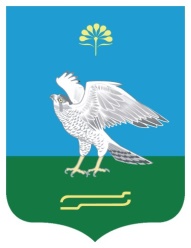 Совет сельского поселенияБиккуловский сельсовет муниципального района Миякинский районРеспублики Башкортостан